 Module A – participant comparison table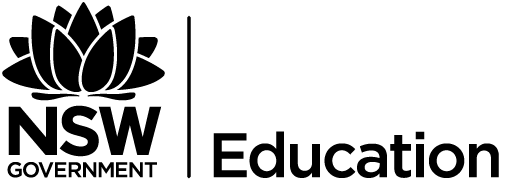 Compare perspectives throughout Episode 2Use the questions to guide your answer.Character’s nameQuestionsAnswerRaye	How does Raye react to Kennedy’s living situation?AdamRaquelGlenyRodrickDarren